Evaluate Use different Applications and Concentrations of Indole Butyric Acid For Vegetative Propagation of Petunia hybrida PlantHamza, M. A.Horticulture Dept., Faculty of Agriculture, AlAzhar University, Cairo, Egypthamza.plant@gmail.comAbstract: The aim of this study was to determine the best applications and concentrations of Indole-3-butyric acid (IBA) for vegetative propagation (stem cuttings) of Petunia hybrid plant with two terms incubation., Liquid (Dipping basal of cuttings) (LDBC) and Liquid (Foliar spray) (LFS) applications of IBA at (1000,1500 & 2000 ppm) produced greater rooting percentage (100%) with different incubation periods than did Powder (Dipping basal of cuttings) (PDBC) application of IBA at all levels., the highest significant values of root number / plant were recorded with two applications of IBA (LDBC) and (LFS) at 2000 ppm under different incubation periods (LFS) at IBA 2000 ppm after 21 days of incubation periods, outperformed significantly in giving a significant increase in root length (10.0 cm / plant) compared with other IBA treatments in the same incubation periods. (LDBC) application at IBA 1000, 1500 & 2000 ppm and (LFS) application at 2000 ppm were recorded significant values in fresh weight g / plantin the second incubation periods and highest significant values of root dry weight were recorded with data taken in the second incubation period with all applications to the level of IBA 2000 ppm.[Hamza, M. A. Evaluate Use different Applications and Concentrations of Indole Butyric Acid For Vegetative Propagation of Petunia hybrida Plant. Nat Sci 2014;12(7):102-107]. (ISSN: 1545-0740). http://www.sciencepub.net/nature. 15Key words: Petunia hybrida, vegetative propagation, Indole-3-butyric acid, Powder, Liquid, Foliar spray and incubation period.1. IntroductionPetuniahybrida belongs to the plant family Solanaceae, andis an important medicinal and ornamental plant, Several species of Petuniasp. are ornamentals grown in gardens for their large, showy; multicoloured flowers and is also an important cut flower crop (Thenmozhi and Sivaraj, 2011). P.hybridais an economically important ornamental plant species (Mol et al., 1985., Bradley et al., 1989., Huits et al., 1994., Solano et al., 1995., Davies et al., 1998., and Quattrocchio et al., 1998).Petuniais a mild-acting medicine possessing anti-microbial (Rahman et al., 2008) and shows the mildest anti-oxidation activity. Its leaves yield an important insecticide, widely used as natural insecticides, offer all the advantages of chemical compounds, that is, rapidity of action, activity against abroad range of insects, and rapid biodegradability (Kays et al., 1994).Petunia flower colors, except yellow, are derived from flavonoid and anthocyanins, Petunia is a good model for the study of flavonoid/anthocyanin biosynthesis because of its genetics and molecular biology (Holton and Cornish, 1995). Petuniasterones are steroidal ketones which occur in very commercial varieties of P.hybrida, several have been isolated from chloroform extracts from leaves and steam, and on the basis of common structural aspects have been designated into four group: petuniasteroned A-D (Elliger et al., 1988). Argostaneglycosides:petuniosides have been isolated from aerial parts of P. hybrid (Shingu et al., 1994). The pigments in petunia flowers consist mainly of anthocyanins (pigmented) and flavonols (colorless) and are synthesizedvia the flavonoid biosynthesis pathway (Schram et al., 1984). Auxinanliquid or powder products (talc) forms are commonly used in commercial cutting propagation as root-promoting chemicals. Commercial formulations commonly contain IBA, NAA, or a combination of the two,Auxin solution have traditionally been applied to the basal portion of cuttings, the site of subsequent root formation, by means of quick dip or an extended basal soak (Hartmann et al., 2002). On auxin application technique that has received little research application is a foliar spray application. Although other plant growth regulators are applied as spray under production conditions. root-promoting chemicals are not normally applied in the manner. The technique is known through verbal accounts from individuals involved in commercial propagation and from brief mention in literature, but without detailed research findings (Chadwick and kiplinger, 1938., Kroin, 1992, and Hartmann et al., 2002). (Kroin, 2009) Reported that, Scientists soon proved the ideas of Darwin. Plants produce auxins in leaves (Darwin, 1880 and Thimann, 1977), Theauxins move from the apical to the basal part of plant cuttings. Foliar application of bio-simulators of the natural auxin travel like the natural auxin. When used for root initiation, the threshold amount of all auxins are accumulated and utilized at the basal end.From the above it turns out that, Petunia plant an important medicinal plant, as well as ornamental plants that produce cut flowers., so study aims to reach production of plantlets from petunia plant through the use of stem cuttings instead of seeds propagation, as well as, to get a larger number of seedlings during the season and to overcome the high price of the seeds Imported. Well as the difficulty of planting seed due to their small size, then use Different applications of (Indole-3-butyric acid- IBA) for facilitate the procedures for the mass production of plants.2. Material and MethodsThis research was conductedata private farm in Giza Governorate, through two successful agricultural season (2012/2013-2013/2014) to assess the Different applicationsandconcentrationsofIndole-3-butyric acid (IBA-K), as well as the effect ofincubation periods to the vegetative propagation of Petuniahybrida plant. Planted the seeds are used as a source of stem cuttings, inside the greenhouse of polyethylene for a period of 45-50 days in agricultural medium of (Beatmoos: Vermiculite: sand (1/1/2 - V/V/V, sequentially) in Styrofoam trays. Was obtained the upperstem cuttings in the last week of February, up5-7cm., and planted in Styrofoamtrays witch filled, Peatmoss and Vermiculite (1/1-V/V, sequentially) and taken into account during this period, the morning dailyspray-irrigation for 10-12s to maintain a relative humidity of 95 –100% and daily maximum/minimum temperature was 27 ± 5°. The stem cuttings was left under tunnel of polyethylene, inside greenhouse, to taking Results. Cuttings were treated as follows, (1) Powder (Dipping basal of cuttings) application, IBA mixed with talcpowder and dipping to the base cuttings in the powder then lightly shaking to remove excess chemical (PDBC), (2) Liquid (Dipping basal of cuttings) application, IBA mixed with a carrier (water) and are dipping the base of cuttings for 5-10s at a depth of 2-2.5 cm (LDBC)., (3) Liquid (Foliar spray) application, IBA mixed with a carrier (water) and cuttings were sprayed to the drip point after insertion with water using a plastic hand spray bottle (LFS). Different applications and concentrations of IBA phenomenonin. Table (1).Table (1) Different applications and concentrationsof IBA.Morphometric Measurements: Rooting percentage (%), Roots number/ plant, Root length (cm/ plant), Root fresh weight (g/plant) and Root dry weight (g/plant), Data were recorded after 21 and 28 days at incubation period (I.P.) after IBA applications. The analysis of variance was performed for data using the method outlined by (Snedecor and Cochran, 1972) and the means were compared using L.S.D. test.3. Results and DiscussionFig.(1&2) Rooting percentage (%), the lowest values were recorded during different incubation periods (21 & 28 days) with control treatment compared to the rest of treatments, it were (16.6 & 33.0 %, sequentially). (LDBC) and (LFS) applications of IBA at (1000,1500 & 2000 ppm) produced greater rooting percentage (100%) with two terms incubation. While, (PDBC) hadn't effect on root promotion compared with other applications with two terms incubation and increasing IBA concentrations, there was an increase in the rooting percentage gradually, as was to increase the incubation periods positive effect to increase rooting percentage. From this it is clear that, (LFS) better and easier than (LDBC) application, although equal to the rooting percentage in for both.Fig. (3) The highest significant values of roots number / plant were recorded with two applications of IBA 2000 ppm under different incubation periods (21 & 28 days), it were (130 & 127.0 /plant, sequentially) with (LDBC), and (120 & 130/plant, sequentially) with (LFS) applications., while control treatments (free IBA) was recorded the lowest significant value of roots number / plant compared with other treatments. There is a relationship between IBA concentrations and incubation periods with different applications of IBA as follow, (PDBC) and (LFS) applications at IBA 500 ppm didn't caused positive results with two terms incubation., while the use of both the concentrations of IBA 1000, 1500 & 2000 ppm event difference in (PDBC) application also 500 & 1000 ppm was recorded the same results with (LDBC) application, as with the rest of treatments were not there positive significant results with two terms incubation.Fig.(4) Root length (cm/plant), (LFS) at IBA 2000 ppm after 21 days of I.P., outperformed significantly in giving a significant increase in root length (10.0 cm / plant) compared with other IBA treatments in the same I.P., while in 28 days of I.P. showed that, IBA 1500 ppm with (PDBC)., 1000, 1500 and 2000 ppm with (LDBC and LFS) applications have caused significant increase value in root length. Given the influence of incubation periods within each treatment explained that, Different incubation periods, didn’t caused significant increase except for (PDBC) application at IBA 1500 ppm and (LDBC) application at IBA 2000 ppm. Fig. (1) Effect of different (applications and concentrations of IBA) and incubation periods on rooting percentage of Petunia hybrida plant (Combined analysis of 2012/2013 and 2013/2014).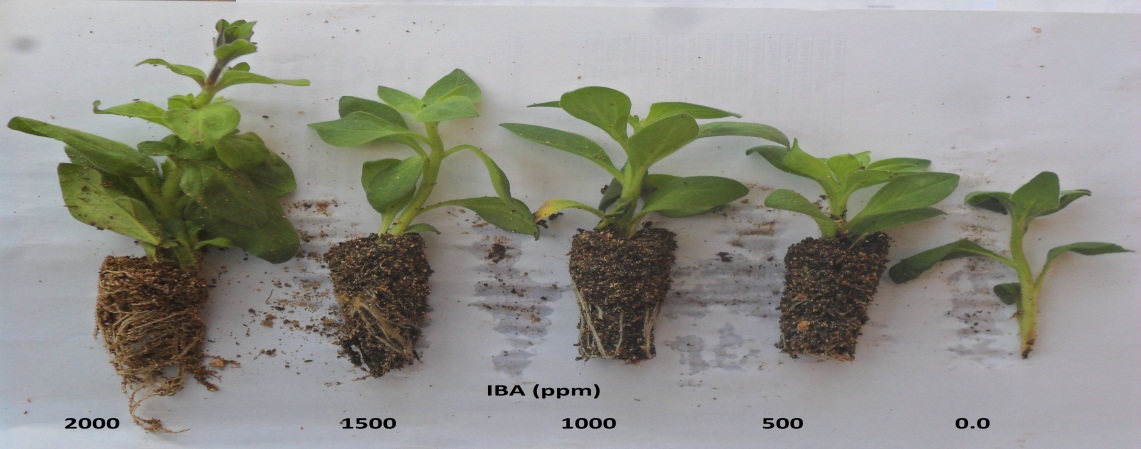 Fig. (2) Effect of differentIBA levels at (LFS) on rooting percentage of Petunia hybrida Plant.Fig. (3) Effect of different (applications and concentrations of IBA) and incubation periods on roots number / plant of Petunia hybrida plant, (Combined analysis of 2012/2013 and 2013/2014). L.S.D.at 0.05 (16.2).Fig. (4) Effect of different (applications and concentrations of IBA) and incubation periods on root length cm/ plant ofPetunia hybridaplant,(Combined analysis of 2012/2013 and 2013/2014). L.S.D.at 0.05 (1.8)Fig.(5) Root fresh weight (g/plant), was recorded insignificant values in control treatments (IBA free) and IBA 500 ppm with different applications. In the same trend, 21 days I. P. was recorded the same result. In the second incubation periods 28 days (LDBC) application at IBA 1000, 1500 & 2000 ppm and (LFS) application at 2000 ppm were recorded the highest significant values in fresh weight g / plant.Fig. (5) Effect of different (applications and concentrations of IBA) and incubation periods on root fresh weight g / plant of Petunia hybrida, (Combined analysis of 2012/2013 and 2013/2014). L.S.D.at 0.05 (0.07).Fig.(6) Root dry weight (g/plant),the results indicate that the, All data taken in the first incubation period after 21 days was recorded insignificant value at all treatments. In the same trend. The control treatment, as well as all applications with IBA 500 ppm was recorded worthless results. From another point of view, highest significant values of dry weight were recorded with data taken in the second incubation period which after 28 days from sowing as follow: IBA 1000 ppm with (LDBS), IBA 1500 ppm with (LDBC and LFS) and IBA 2000 ppm with (PDBC, LDBCand LFS) applications. Fig.(6) Effect of different (applications and concentrations of IBA) and incubation periodson root dry weight g/plant of Petunia hybrida, (Combined analysis of 2012/2013 and 2013/2014). L.S.D.at 0.05 (0.012).(Davies, 2004) Reported that, root formation effects of auxins: cell enlargement (increase root and stem length),cell division (assists in root formation), root initiation (induce roots on stem and sometimes leaves), and apical dominance (effects the stem and leaf growth when using foliar applied auxins). Plant transport IAA and other auxins, cell to cell, to the basal end. the plant regulators the speed of motion based upon physiological factors. such as water status. relative rates of movement are IAA at 7.5 mm/hr., NAA at 6.7 mm/hr. and IBA at 3.2 mm/ hr. the rate of flow is not critical since auxin use is slow (Epstein, 1993).As the auxins travel they accumulate in higher concentrations at the basal end., tow physiologically distance and spatially separated pathway function to transport auxin free auxin move in the primary shoot through the epidermis, bundle sheath,vascular meristem, and xylem (Thimann,1977). (Eugene et al., 2004) Pointed out that, a foliar application of auxin after the cuttings have been inserted has the potential of being incorporated into mechanized production processes and reducing the number of employees who must work with chemicals. Leaves have stomata, pores that allow the plant to transpire gases, oxygen and carbon oxidase, and liquids. The stomata are protected, each by to guard cells. These cells cause the stomata to be open during normal room temperature and close in heat or cold. Under the guard cells are air spaces. aqueous auxin solutions contain (free auxins) the solutions when applied to leaves, enter open stomata and are entrapped in the air space.After entry free auxin can flow through the vascular system (Leopold,1955).ReferencesBradley, J.M., Davies, K.M., Deroles, S.C., Bloor, S.J. and Lewis, D.H.(1989) The maize LC regulatory gene upregulatesthe flavonoid biosynthetic pathway of petunia. PLANT J. 13: 381-393.Chadwick, L.C. and Kiplinger, D.C. (1938)The effect of synthetic growth substances on the rooting and subsequent growth of ornamental plants. Proc. Amer. Soc.Hort.sci. 36:209-816.Darwin, C. (1880) The Power of Movement In Plants. John Murray. London.Davies, K.M., Bloor,S.J., Spiller, G.B. and Deroles, S.C. (1998) Production of yellowcolor in flowers: redirection of flavonoidbiosynthesis in petunia. PLANT J. 13:259-266.Davies, P. J. (2004) Natural Occurrence and Functions, in Davies, P., Plant Hormones, Biosynthesis, Signal Transduction, Action! Kluwer Ach. Dordrecht, NL. Pgs. 5-6.Elliger, C.A., Benson, M.,Lundin, R.E.and Waiss, A.C. (1988) Minor petuniasterones from Petunia hybrida. Phytochemistry, 27: 3597-3603.Epstein, E. and Ludwig-Muller, J. (1993) Indole-3-butyric Acid in Plants: Occurrence, Synthesis, Metabolism and Transport. PhysiolgiaPlantarum, 88: 382-389.Eugene, K.B., Jeff, L. S., Ken, M.T. and John, M.R. (2004) Rooting of rose cuttings in response to foliar application of auxin and surfactant.Hort. technology.October- December.14(4) 479:483.Hartmann, H.T., Kester, D.E., Devies, F.T. and Geneve, R.L. (2002) Plant propagation: principle and practices, 7th ed. Prentice Hall, Upper Saddle River, N.j.Holton,T.A.andCornish, E.C. (1995) Genetics and biochemistry of anthocyanin biosynthesis. Plant Cell, 7:1071–1083.Huits, H.S.M., Gerats, A.G.M., Kreike, M.M., Mol, H.N.M. and Koes, R.E. (1994) Geneticcontrol of dihydro-flavonol 4-reductasegene expression in Petunia hybrida. PLANT J. 6: 295-310.Kays, S.J., Severson, R.F. Nottingham, S.F., Chalfant, R.B. and Chortyk, O.(1994) Possible Biopesticide from Petunia for the control of the Sweetpotato Whitefly on VegetableCrops. Proc. Fla. State Hort. Soc. 107: 163-167.Kroin, J. (1992) Advances using indole -3- butyric acid (IBA) dissolved in water for rooting cuttings, transplanting, and grafting. Comb. Proc. Intl. Plant Prop. Soc. 42: 489-492.Kroin, J. (2009) Presented at the International Plant Propagator’s Society, Eastern Regional Meeting, October 17.Leopold, A.C. (1955) Auxin and Plant Growth. Univ. of California Press. Berkeley, CA.Mol, J.M.N., Koes, R., van den Berg, E.A., Reif, H.J., Kreuzaler, F.and Veltkamp, E. (1985)The genetics of secondarymetabolite production in higher plants: the flavonoid genes of petuniaas a model system. Adv. Agri. Biotechnol. 13:122-123.Quattrocchio, F., Wing, J.F., van derWoud, K., Mol, J.N.M. and Koes, R. (1998) Analysis of Bhlh and Myb domainproteins: species specific regulatory differences are caused by divergent evolution of target anthocyaningenes. PLANT J. 13: 475-488.Rahman, M.S., Rahman, M.Z., Wahab, A., Chowdhury, R. and Rashid, M.A. (2008) Antimicrobial Activity of Some Indigenous Plants of Bangladesh. J. Pharm. Sci. 7(1): 23-26.Schram, A.W., Jonsson, L.M.V., and Bennink, G.J.H. (1984) Biochemistry of flavonoid synthesis in Petunia hybrida. In Monographs on Theoretical and Applied Genetics: Petunia, K.C. Sink, ed (Berlin: Springer-Verlag), pp 68-75.Shingu, K., Fujii, H, Mizuki, K., Ueda, I., Yahara, S. and Nohara, T. (1994) Ergostane Glycoside From Petuniahybrida. phytochemistry 36: 1307-1314.Snedecor, G.W. and Cochran, W.G. (1972) Statistical methods 6 th Ed; Iowa state Univ. Press, Ames, I WOA, U.S.A. P.953.Solano, R., Nieto, C., Avila, J., Canas, L., Diza, I. and Paz-Ares, J. (1995) Dual DNA binding specificity of a petal epidermis–specific MYB transcription factor fromPetunia hybrida. EMBO J. 14: 1773-1784.Thenmozhi, M. and Sivaraj, R. (2011) In Vitro evaluation of the antibacterial activity of Petunialeaf and callus extracts. Journal of Agricultural Technology. Vol. 7(2): 321-330.Thimann, K. V.(1977) Hormone Action in the Whole Life of Plants. University of Massachusetts Press. Amherst, MA.7/11/2014Indole Butyric Acid (IBA)Indole Butyric Acid (IBA)Indole Butyric Acid (IBA)Indole Butyric Acid (IBA)Indole Butyric Acid (IBA)Indole Butyric Acid (IBA)PPMPPMPPMPPMPPMApplications Technique2000150010005000.0 (Control)Powder (Dipping basal of cuttings) (PDBC)2000150010005000.0 (Control)Liquid (Dipping basal of cuttings) (LDBC)2000150010005000.0 (Control)Liquid (Foliar spray) (LFS)